Last Name:________________________________________   2023 BEACH PASS 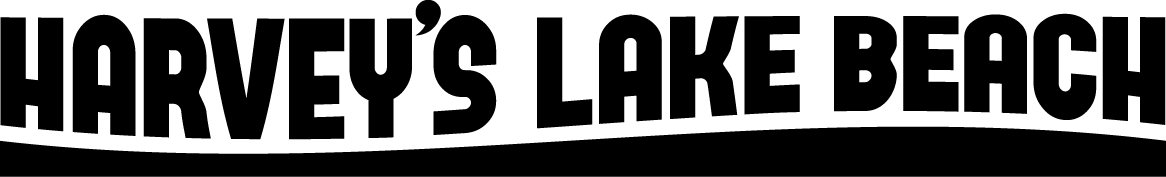 $50 season pass- unlimited visits for persons listed on pass- 5 PEOPLE ONLY!!​List Names (+ ages of kids): Under 5 and over 65 do not need to be listed on pass!1)__________________________________  2)___________________________________ 3)__________________________________  4)___________________________________ 5____________________________________ Address: _________________________________________________________________​	 Phone: (​____)__________________  ​Email:_____________________________________​	 Beach Rules and Information The beach is open from 9am to 9 pm daily. Lifeguards are typically on duty from 9am to 5pm. When no lifeguards are on duty, you agree that you are swimming at your own risk. Lifeguards are here to keep the beach safe.  All beach visitors are expected to cooperate with lifeguards’ requests for safe and appropriate behavior.  When whistle is blown, give lifeguards your complete attention.  No glass bottles allowed on the beach because of the potential for broken glass and injuries. Dogs are not allowed because of risks to public health and water quality.  Feeding of the ducks is prohibited because of risks to public health and water quality.  Smoking is NOT permitted on beach property.  Kayaks, canoes, and paddleboards are NOT permitted on the property and must be launched after proper washing at the boat launch across the lake.  This is an important part of the efforts to protect our lake from invasive species. We are a Carry in /Carry out facility, please take your trash with you!By signing below, I agree that the pass holders as listed will adhere to these rules:  Signature____________________________________________________________​	​Date ​____________Office Use Only:Payment received:______________ Cash or Check  Date:________Received by:_________________________No Dunking or Rough Play No Dogs Allowed No launching of ANY watercraft, including paddleboards No Throwing Sand No Feeding the Ducks Children under 12 MUST be with an adultNo Glass Allowed Stay Inside Ropes NO SMOKING